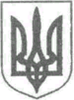 УКРАЇНАЖИТОМИРСЬКА ОБЛАСТЬНОВОГРАД-ВОЛИНСЬКА МІСЬКА РАДАВИКОНАВЧИЙ КОМІТЕТРІШЕННЯвід 23.02.2022      № 392Про результати діяльності комунальної установи «Інклюзивно-ресурсний центр» Новоград-Волинської міської радиКеруючись підпунктом 1 пункту «а» частини 1статті 32 Закону України «Про місцеве самоврядування в Україні», заслухавши інформацію  директора комунальної установи «Інклюзивно-ресурсний центр» Новоград-Волинської міської ради Світлани ГОНІК про результати діяльності Інклюзивно-ресурсного центру Новоград-Волинської міської ради у 2021 році,  виконавчий комітет ВИРІШИВ:1.Інформацію директора комунальної установи «Інклюзивно-ресурсний центр» Новоград-Волинської міської ради Світлани ГОНІК про результати діяльності Інклюзивно-ресурсного центру Новоград-Волинської міської ради у 2021 році взяти до відома  (додається).2.Схвалити пропозицію щодо надання окремого приміщення для комунальної установи «Інклюзивно-ресурсний центр» Новоград-Волинської міської ради з метою покращення умов його функціонування, яке знаходиться за адресою вулиця Ушакова, 40. 3.Управлінню освіти і науки міської ради (Ващук Т.В.) та управлінню праці та соціального захисту населення (Хрущ Л.В.) розглянути можливості розміщення двох профільних установ в одному приміщенні: комунальної установи «Інклюзивно-ресурсний центр» Новоград-Волинської міської ради та Центру комплексної реабілітації для дітей з інвалідністю.4.Контроль за виконанням цього рішення покласти на заступника міського голови Борис Н.П.Міський голова                                                                       Микола БОРОВЕЦЬ